Lead‐Based Paint Disclosure & Lead Based Paint HazardsLead Warning Statement: Housing built before 1978 may contain lead -based paint. Lead from paint, paint chips, and dust can pose health hazards if not managed properly. Lead exposure is especially harmful to young children and pregnant women. Before renting pre-1978 housing, Lessor must disclose the presence of lead-based paint and/or lead-based paint hazards in the dwelling. Lessees must also receive a federally approved pamphlet on lead poisoning prevention. [40 CFR §745.113(b)(1)]Owner/Agent Disclosure:Presence of lead-based paint and/or lead-based paint hazards [check applicable box]:Known lead‐based paint and/or lead‐based paint hazards are present in the housing. Due to its pre‐1978 construction, the Community does evidence trace remains of original lead paint. The majority of this trace lead is found in exterior surfaces, which have been, or are in the process of being fully repainted. Though trace lead paint may also exist in unit interiors, such would be located in layers below the surface.Owner/Agent has no knowledge of lead‐based paint and/or lead‐based paint hazards in the housing. Enclosed is a is a federally approved pamphlet on lead poisoning preventionRecords and reports available to the Owner/Agent [check applicable box]:□□Owner/Agent has reports pertaining to lead‐based paint and/or paint hazards in the housing, including the Master environmental report available for review upon Resident’s request.Owner/Agent has no reports or records pertaining to lead‐based paint and/or lead‐based paint hazards in the housing.Resident has received copies of all information listed above (if applicable).Resident has received the pamphlet on lead poisoning prevention.Agent has informed the Owner/Agent of the Owner/Agent’s obligations under 42 U.S.C. 485d and is aware of his/her responsibility to ensure compliance.__________ (Owner/Agent initials)By signing below, Residents acknowledges that they have received the above information, reviewed and understand its content.Owner/Agent hereby certifies, to the best of their knowledge, the information provided is true and accurate.Resident(s) hereby acknowledges that this addendum is incorporated into the rental agreement between the resident(s) and Owner/Agent.Resident(s):_____________________________________ Date________________________________________________________ Date________________________________________________________ Date________________________________________________________ Date___________________Owner/Agent:_____________________________________ Date___________________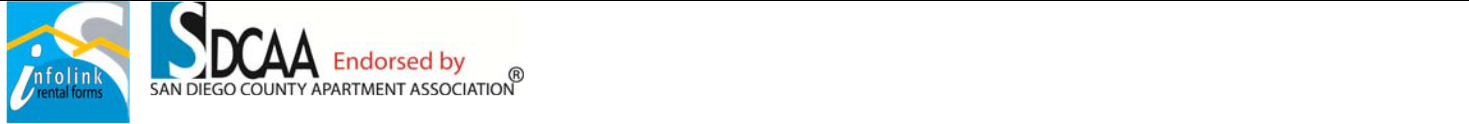 The unauthorized copying, duplicating, downloading, display or any other use of this form is not permitted.This form does not constitute legal advice. For legal advice, please consult your attorney.Form 221 © 201242 U.S.C 4852(d)42 U.S.C 4852(d)42 U.S.C 4852(d)Resident(s):Resident(s):Resident(s):Resident(s):Resident(s):Owner/Agent:Owner/Agent:Owner/Agent:Owner/Agent:Owner/Agent:Leased Premises:Leased Premises:Leased Premises:Leased Premises:Leased Premises:Unit #:Unit #:Unit #:City:State:State:Zip:Zip: